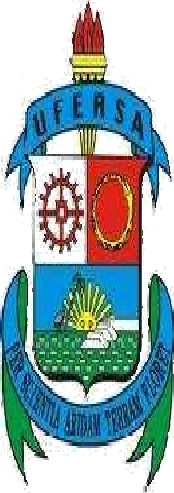 MINISTÉRIO DA EDUCAÇÃOUNIVERSIDADE FEDERAL RURAL DO SEMI-ÁRIDOPRÓ-REITORIA DE GRADUAÇÃOANEXO IFICHA DE INSCRIÇÃO EDITAL PET Nome:  	Endereço:  	 	 Data de Nascimento:  	Telefone: 	E-mail:  	Curso: 	Período: 	Qual a sua renda familiar? (some as rendas de todos que morram com você)R$  	Quantas pessoas moram com você em sua casa?  	Você já participou de projetos comunitários e/ou movimentos sociais? Se sim, quais?ANEXO IIDECLARAÇÃOEu, 	, regularmentematriculado  no  curso 	, sob no 	,  Campus 	, declaro que tenhodisponibilidade de vinte horas semanais e que não possuo nenhuma bolsa dequalquer programa. 	, 	de 	de 2019.(assinatura do candidato)